North Texas Regional Institutional Review Board (NTR IRB) 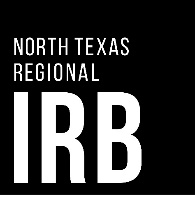 Protocol Violation/Deviation Reporting FormProtocol violations are considered to be any change or departure (i.e. “deviation”) from the IRB-approved study design or study procedures of a research protocol. Once a protocol violation has been identified, it must be reported to the NTR IRB within 10 working days of discovery. Researchers should complete this form and submit it in a new package within the IRBNet electronic system. Please note that the following information pertains to ALL studies, regardless as to whether the project is funded or unfunded. Submission of this completed document does not preclude additional investigation or inquiry by IRB staff or the IRB.NTR IRB Project #:              Project Title:      Principal Investigator (PI):                                        Phone Number:       Contact Person/Study Coordinator and Phone # (if different from P.I.):      Institution:                                                        Department/Institute:       				                 Sponsor Protocol Number (or Funding Agency Award Number):      Date(s) that the violation(s) occurred:      
Date(s) that the study staff identified the event(s)/violation(s):      Subject IDs of impacted participants (if applicable):      Provide a detailed description of the circumstances of the protocol violation(s) in the box below.Provide the PI’s assessment regarding any impact on risks to study participants resulting from the violation(s), as well as the PI’s justification for this risk assessment, in the box below. If applicable, include a description of any additional treatment the participant(s) required due to the violation.Describe the proposed corrective action plan(s) that will be implemented to address the current violation(s) and to prevent similar violations from occurring in the future in the box below.The Principal Investigator asserts that the information provided in this document is accurate to the best of his/her knowledge.  The Principal Investigator also assures that any corrective action plans that are approved by the IRB will be implemented as stated. Failure to implement the corrective actions approved by the IRB will be considered additional protocol violations requiring further IRB review and consideration. Recurring non-compliance is reportable to federal agencies and/or sponsors as required by regulations and sponsor policies and procedures. 
____________________________________________			_________________________Principal Investigator’s Signature					Date____________________________________________			_________________________Contact Person/Study Coordinator’s Signature	(if applicable)		Date ***If applicable, please submit any relevant supporting documentation as separate attachments in the IRBNet system for IRB consideration. This could include, but is not limited to, reports to the study sponsor regarding the violation(s); examples of unapproved documents used by the study team; lists of unapproved data variables that were collected by the study team; and more.  

Do NOT upload any documents containing subjects’ identifiable information [except for the subject ID(s)]. Please redact any subject information that is embedded within a supporting document. 